Первое информационное письмоФГАОУ ВПО «Северо-Восточный федеральный университет имени М.К. Аммосова»Технический институт (филиал) в г. НерюнгриФГАОУ ВПО «Северо-Восточный федеральный университет имени М.К. Аммосова»Южно-Якутский научно-исследовательский центрАкадемии наук Республики Саха (Якутия)Совет молодых ученых Якутского научного центраСибирского отделения Российской академии наукПриглашают принять участие в XV всероссийской научно-практической конференциимолодых ученых, аспирантов и студентовв г. Нерюнгри, с международным участием,посвященная Году науки в СВФУЦель конференции: стимулирование научно-исследовательской деятельности студентов, аспирантов и молодых ученых, обмен научными идеями и результатами исследований, вовлечение школьников в научные исследования.Место и дата проведения конференции: г. Нерюнгри, Технический институт (филиал)  ФГАОУ ВПО “СВФУ”, 3-5 апреля 2014 г.Мероприятия конференции:Пленарное заседание.Секционные заседания по направлениям:Направление 1. Технические науки и науки о Земле:Секция 1. Технические науки (строительство, энергетика);Секция 2. Науки о Земле (горное дело, геология, рациональное природопользование, охрана окружающей среды, инженерная экология, геоэкология).Направление 2. Естественные и точные науки:Секция 3. Физико-математические науки и информационные технологии;Секция 4. Биологические и химические науки.Направление 3. Гуманитарные науки:Секция 5. Психолого-педагогические науки;Секция 6. Социально-экономические, философские и юридические науки;Секция 7. Филологические науки.Выставка «Научно-техническое и художественное творчество молодых».Направления работы выставки: научные разработки;инновационные проекты;компьютерная графика;дизайн, программы для ПК;народные промыслы;изобразительное искусство.Условия участия:Условия участия в конференции:В конференции участвуют студенты вузов, ссузов, аспиранты и молодые ученые в возрасте до 35 лет. Участие школьников в конференции допускается только по представлению секретариата соответствующей секции ТИ (ф) ФГАОУ ВПО "СВФУ".Форма участия в конференции: доклад на пленарном заседании, доклад на секционном заседании, стендовое сообщение, заочное участие (публикация докладов), участие в качестве слушателя.На конференцию принимаются доклады, сообщения и тезисы, составленные на основе оригинальных исследований докладчика, предпочтения отдаются работам, содержащим экспериментальные данные. Время выступления докладчиков – до 7 минут. Допускается использование иллюстрационного материала, компьютерных презентаций.Стендовые доклады (размер – не более 2-х листов формата А1), должны содержать сообщение об оригинальных результатах исследований, а также иллюстрационный материал в удобном для просмотра виде (шрифт не менее 20 кеглей; размер рисунков и диаграмм – не менее 10х20 см).Организационный взнос: за очное участие в конференции – 300 руб.; заочное участие – 200 руб. Организационный взнос вносится после решения программного комитета о возможности опубликования предоставленной работы (сообщается дополнительно).Требования к публикациям:публикации предоставляются на электронном носителе или по E-mail на адрес соответствующего направления работы конференции (адреса для электронной корреспонденции). Электронный вариант публикации: заявка и публикация должны быть представлены отдельными файлами; файлы называются по фамилии автора (фамилия и инициалы), с добавлением названия населенного пункта проживания автора и вида представленного в файле документа (например: «Иванов М.В.-Якутск-заявка» и «Иванов М.В.-Якутск-публикация»).объем публикации – не более 4-х страниц формата А4;формат текста – редактор Word for windows;поля: верхнее и нижнее – по , левое и правое по ;шрифт – Times New Roman, кегль 12; междустрочный интервал – через множитель 1,1;рисунки и графики выполняются в любом из форматов: doc; jpg или bmp в черно-белом цвете.Пример оформления публикацииОргкомитет оставляет за собой право отбора материалов для публикации. Материалы не соответствующие требованиям к рассмотрению не принимаются.Условия участия в выставке: предоставление соответствующих экспонатов.В заявке необходимо указать: наименование организации или ФИО участника, название экспозиции, вид экспонатов и условия их размещения, необходимое оборудование (стеллажи, столы, стулья, дополнительные электророзетки и т.д.)Научные разработки принимаются в виде действующих моделей или стендов, оформленных на листе формата А1 (книжный разворот). Стенд должен содержать информацию об одной научной разработке, ее целях, задачах, принципиальной новизне, результатах, экономической эффективности от внедрения, а также иллюстрационный материал в удобном для просмотра виде. Одновременно допускается компьютерная презентация разработки (формат.рpt).Предметы народного промысла и картины должны быть оформлены как выставочные экспонаты и подписаны с указанием Ф.И.О. авторов.Сроки:Заявки на участие в конференции и тексты докладов (публикаций) необходимо предоставить в секретариат оргкомитета до 23 марта 2014 г.Оплата организационного взноса или публикации (после приглашения оргкомитета с указанием банковских реквизитов) – до 23 марта 2014 г.Экспонаты на выставке представляются лично авторами или их представителями, на основании предварительной заявки о предоставлении необходимого выставочного оборудования (согласовывается до 25 марта 2014 г.).По итогам конференции планируется:сборник материалов конференции опубликовать в электронной библиотеке elibrary.ru с включением его в базу данных РИНЦ в течении 2014 года.Адрес оргкомитета: 678960, Республика Саха (Якутия), г. Нерюнгри, ул. Кравченко 16, каб. 304, для Литвиненко Александра Викторовича, Тютюник Екатерины Олеговны или каб. 305 А для Шовкань Анастасии Георгиевны.Тел.: 8 (41147) 4-21-38 добавочный 209.Адреса для электронной корреспонденции:Технические науки konf-15-tn@nfygu.ruНауки о Земле konf-15-nz@nfygu.ruФизико-математические науки и информационные технологии konf-15-fmn@nfygu.ruБиологические и химические науки konf-15-bhn@nfygu.ruПсихолого-педагогические науки konf-15-ppn@nfygu.ruСоциально-экономические, философские и юридические науки konf-15-sfn@nfygu.ruФилологические науки konf-15-fn@nfygu.ruВыставка konf-15-vvv@nfygu.ruФорма заявки для участия в конференции:1. Ф.И.О. участника (полностью): 	2. Место работы/учебы*: 	3. Ф.И.О. научного руководителя (полностью), ученая степень, место работы, должность, телефон, факс, E-mail.: 	4. Название доклада (публикации): 	5. Направление и секция конференции: 	6. Вид участия (очное, заочное, стендовое): 	7. Технические средства, необходимые для представления доклада: 	8. Необходимость бронирования и количество мест в общежитии, гостинице:Примечание*	Оформлять в соответствии с требованиями:Для школьников: наименование учебного заведения (полное наименование), класс, адрес учебного заведения.Для студентов: название вуза или ссуза (полное наименование, согласно Устава), факультет, курс, группа, адрес учебного заведения, E-mail.Для аспирантов: наименование организации (полное наименование, согласно Устава), в которой проходят обучение, форма обучения, адрес организации, E-mail.Для остальных: место работы (полное наименование, согласно Устава), должность, научная степень (если есть), адрес места работы, E-mail.ФОРМА ЗАЯВКИ ДЛЯ УЧАСТИЯ В ВЫСТАВКЕ:Наименование организации/учебного заведения 	Наименование экспозиции: 	Площадь экспозиции (м2): 	Виды расположения экспозиции (выбрать из предложенных вариантов)*: 	Дополнительное оборудование (количество штук при необходимости):Столы пластиковые (столешница 1×1 м): 	Стулья пластиковые: 	Дополнительные розетки (количество штук)**: 	Другое 	Ф.И.О. ответственного за экспозицию 	Телефон контактного лица ответственного за экспозицию 	Примечание*	размеры одной панели: высота 2 метра, ширина 1 м**	каждая экспозиция оснащается одной розеткой и индивидуальной подсветкой.Политическая социализация молодежи и пути ее активацииИванов М.В., студент,Северо-Восточный федеральный университет,г. Якутск E-mail: авс@mail.ruНаучный руководитель: к.э.н., доцент Васильев В.А.  Политическая культура выполняет одну из важнейших своих функций — политическую социализацию личности [1, стр. 25]... Список литературы:1. Двинянинова Г.С. Комплимент: Коммуникативный статус или стратегия в дискурсе [Текст] / Г.С. Двинянинова  // Социальная власть языка: Сб. науч. тр. / Воронеж. гос. ун-т, Фак. романо-герман. истории. – Воронеж, 2001. – С. 101–106. – Библиогр.: с. 105–106.С одной открытой стенкой: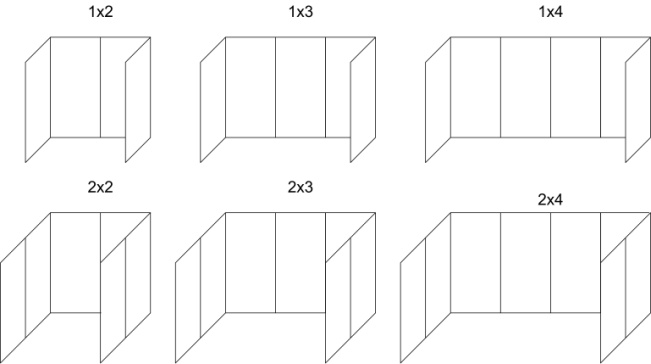 С двумя открытыми стенками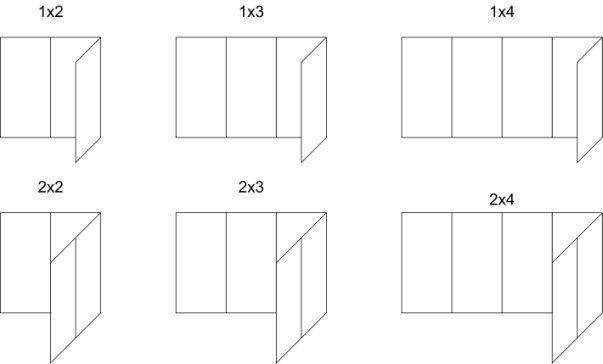 С тремя открытыми стенками: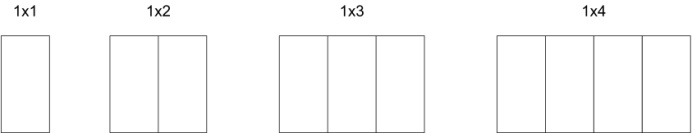 